Name: __________	Class: ___	Date: ________Solution sheet task 1Tachometer, odometer and taxi meterThe distance travelled per impulse must first be determined based on the tire circumference, encoder signals and gear ratio for the tachometer and odometer. This is not a difficult calculation, but an exercise in converting units. The speed information for the following suggested solutions is provided in m/h, but it can also be converted to km/h.Programming tasksConfiguring the actuators (only the encoder motor is required in this task):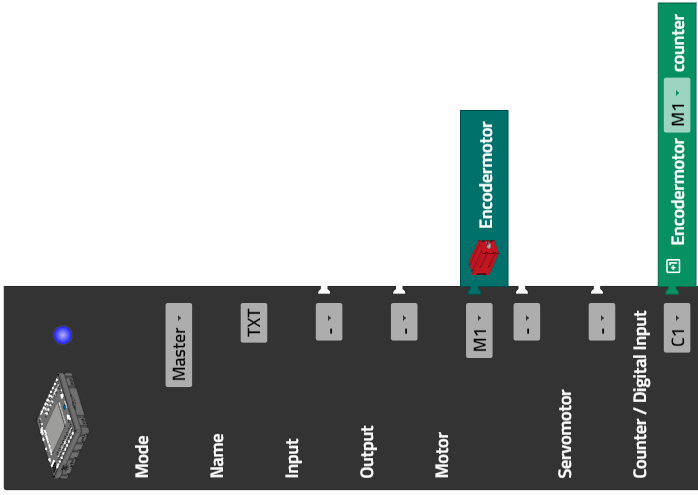 1. Displaying the encoder valuesDisplay configuration: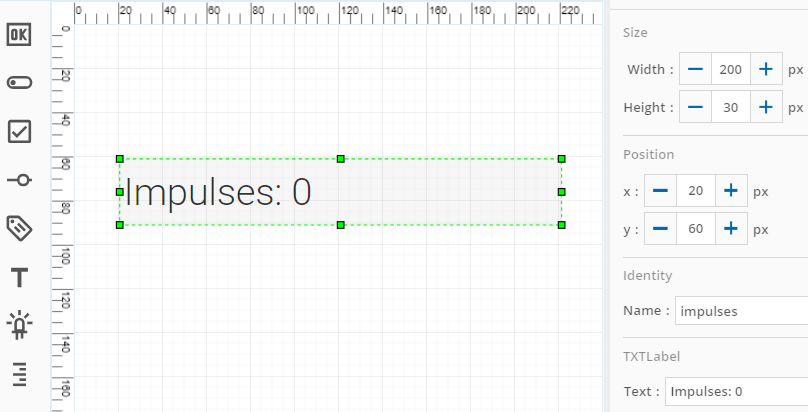 Program (example) to display the counter values for the encoder: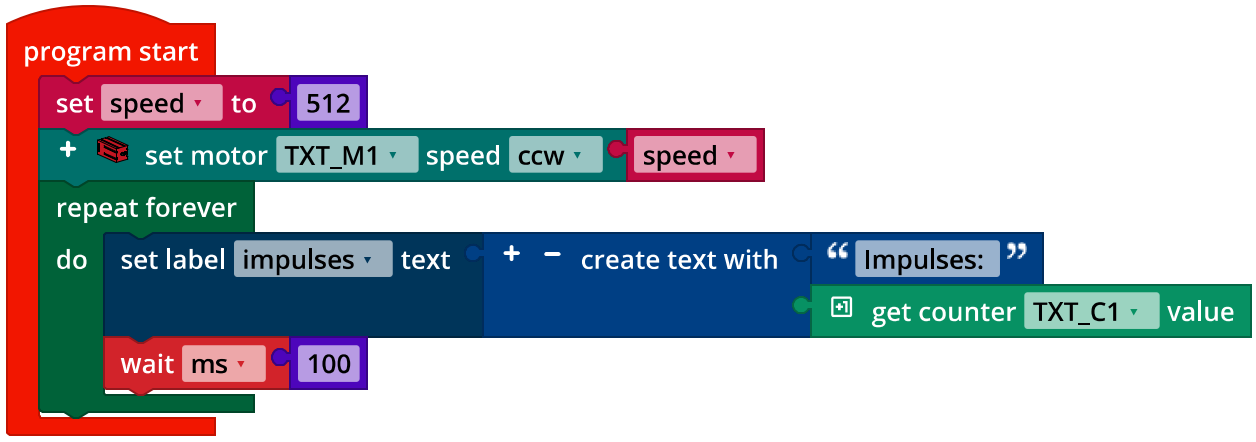 Display_Counter_Encoder.ftThe pause in the loop ensures a controlled and continuous display. If it is left out, the controller will try to compensate for the delay through what is shown on the display.2. OdometerThe magnetic encoder of the motor delivers 63.9 impulses per revolution of the drive axle. The gear of the differential cage causes the vehicle to gear down by a gear ratio of 14:26 = 7:13.2a. The circumference of the tire is approx. 20.5 cm (see task 6 from the Robotics TXT 4.0 Base Set; recommended measurement method: place the edge of a piece of paper around the tire, mark the circumference, and then measure the edge to the marking).The impulses counted over a distance travelled  can be used to calculate the distance  (in m) based on the following formula:2b. Simple test program to check the measurement: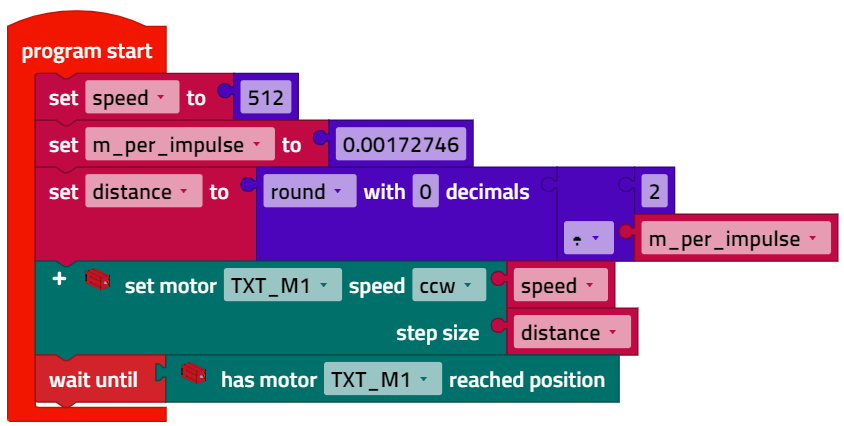 Distance_Test.ftIn tests, the vehicle stops a short distance before reaching the 2m mark. The conversion factor was therefore corrected to 0.0017.2c. Display configuration: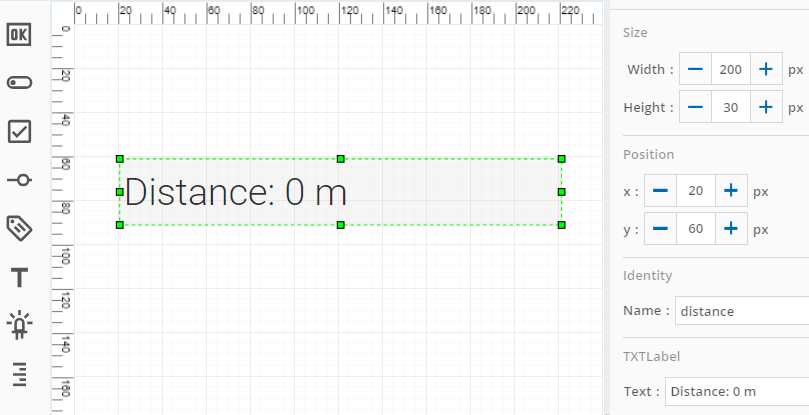 Program (example) odometer: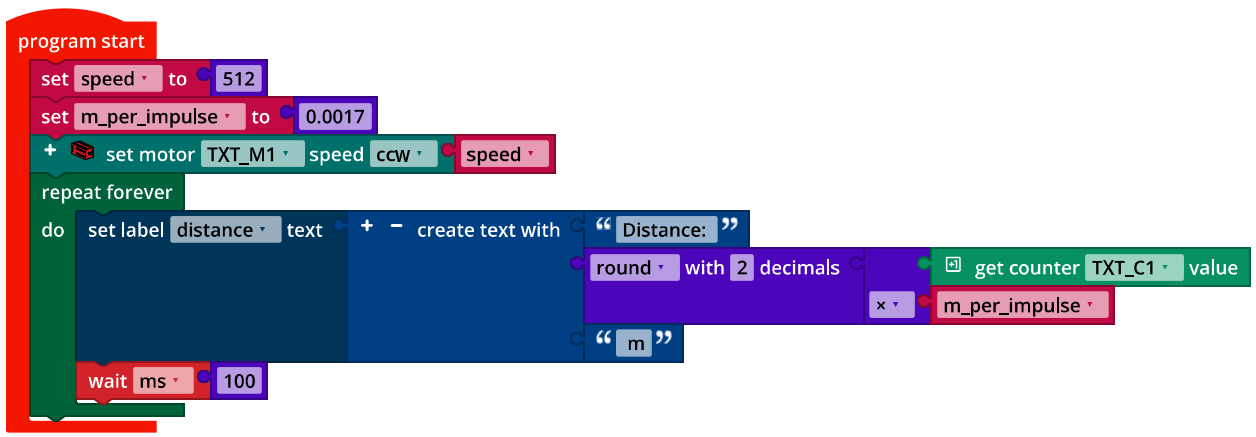 Odometer.ft2d. The maximum measurable distance travelled  is 3. Tachometer1 s can be used, for instance, as a fixed interval to determine speed: this is long enough for a precise measurement, and short enough to react quickly to changes in speed.3a. Therefore, the speed  can be calculated from the impulses counted within a second  as follows:If we take the corrected value from programming task 2 into account, then we have:3b. Display configuration: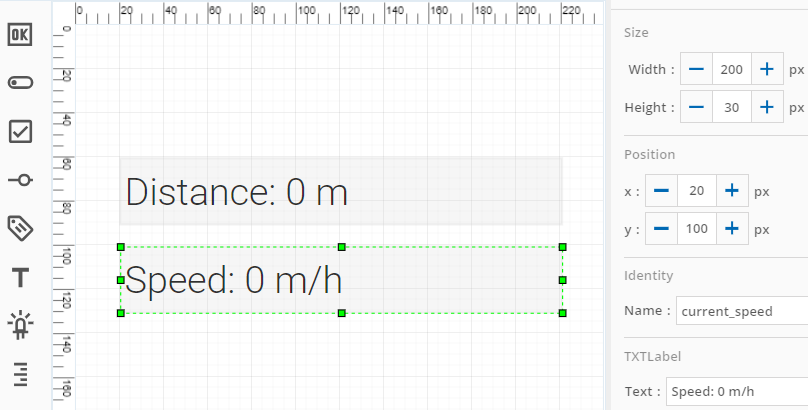 Program (example) tachometer: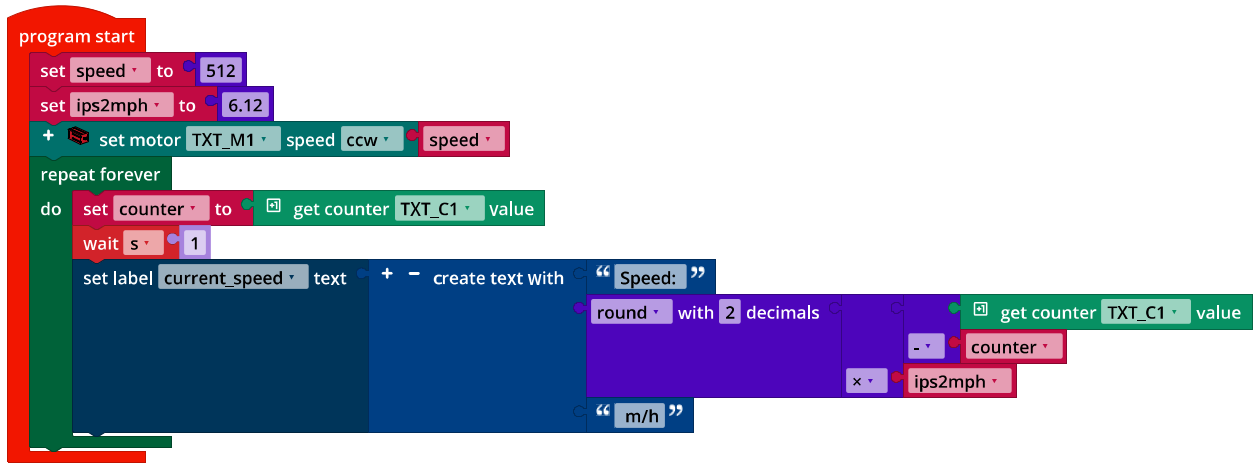 Tachometer.ftProgram (example) odometer and tachometer: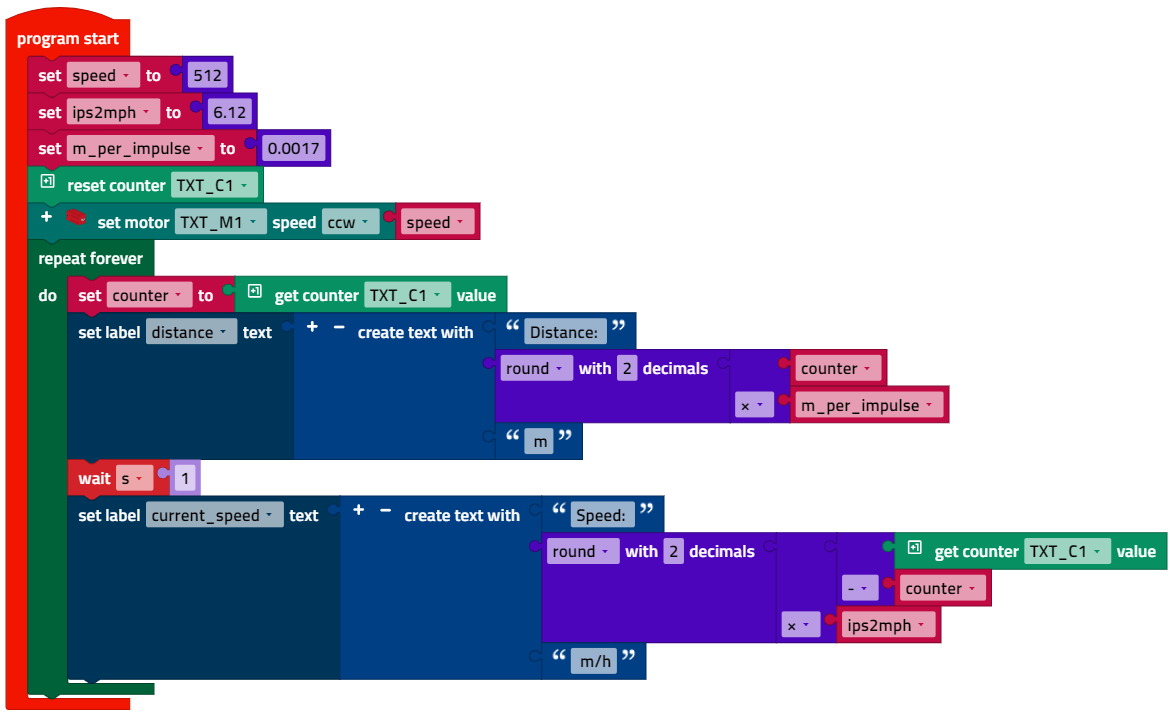 Tachometer_and_Odometer.ftExperimental tasks1. Tachometer and odometer concurrentProgram (example):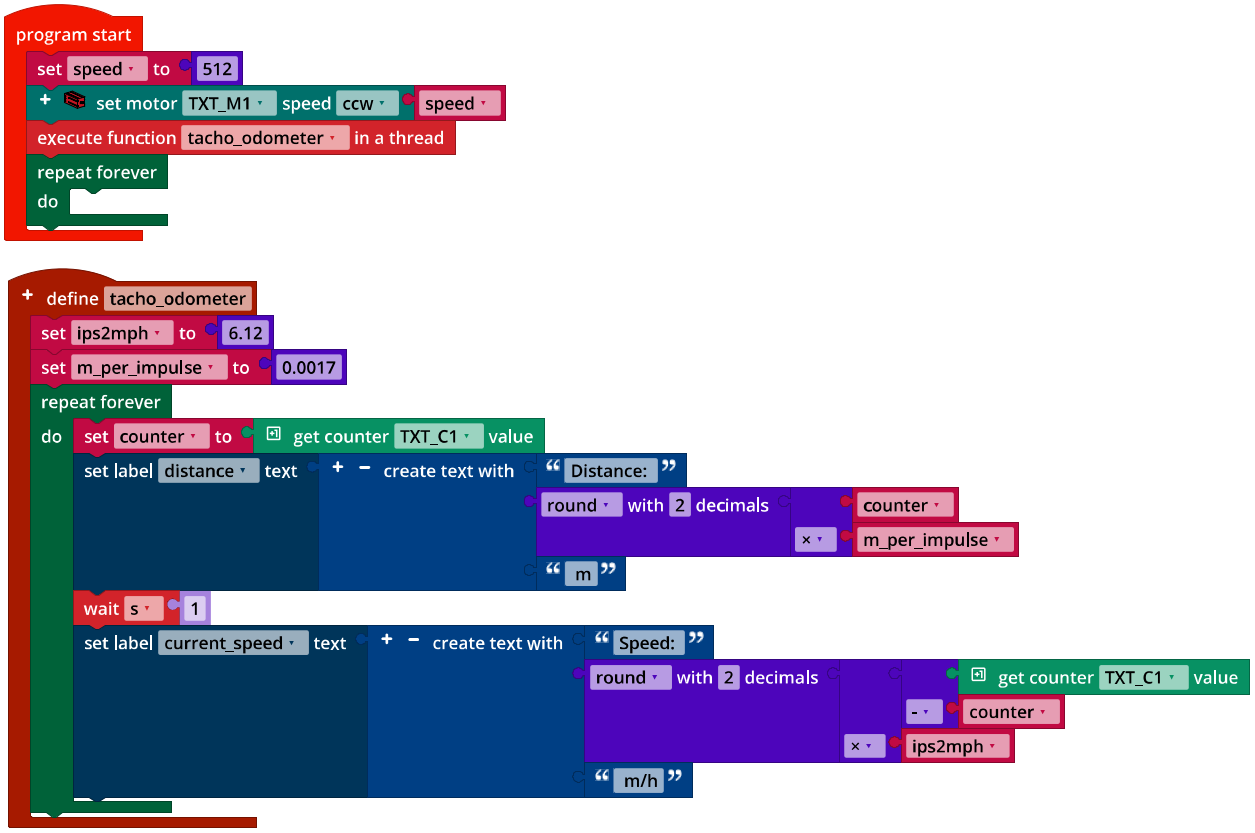 Tachometer_and_Odometer_Thread.ft2. Taxi meter2a. Since the scale of the vehicle model to a real vehicle is around 1:10, it is a good idea to indicate the price for a distance of 100m for the taxi meter, for instance 2 €/100 m, with a 3.50 € base fee. 2b. State diagram: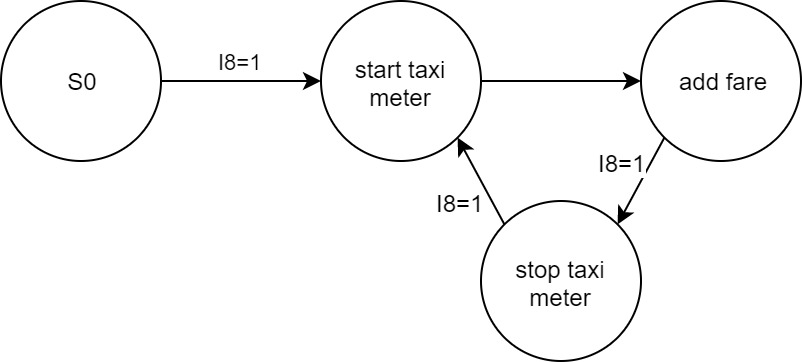 State-Transition_Diagram_Taxi_Meter.drawio2c. Display configuration: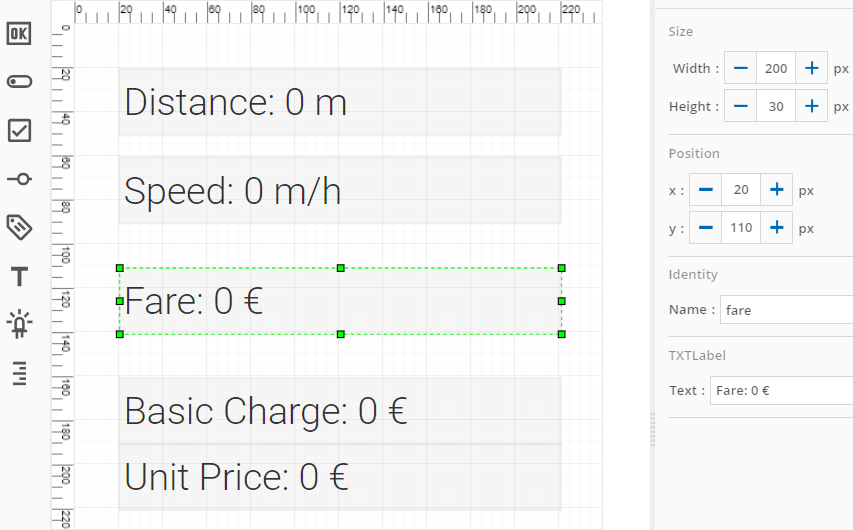 The encoder impulses are only counted up to 65,535. Therefore, the trip price should be added up regularly, for instance every five seconds.Program excerpt (example) taximeter: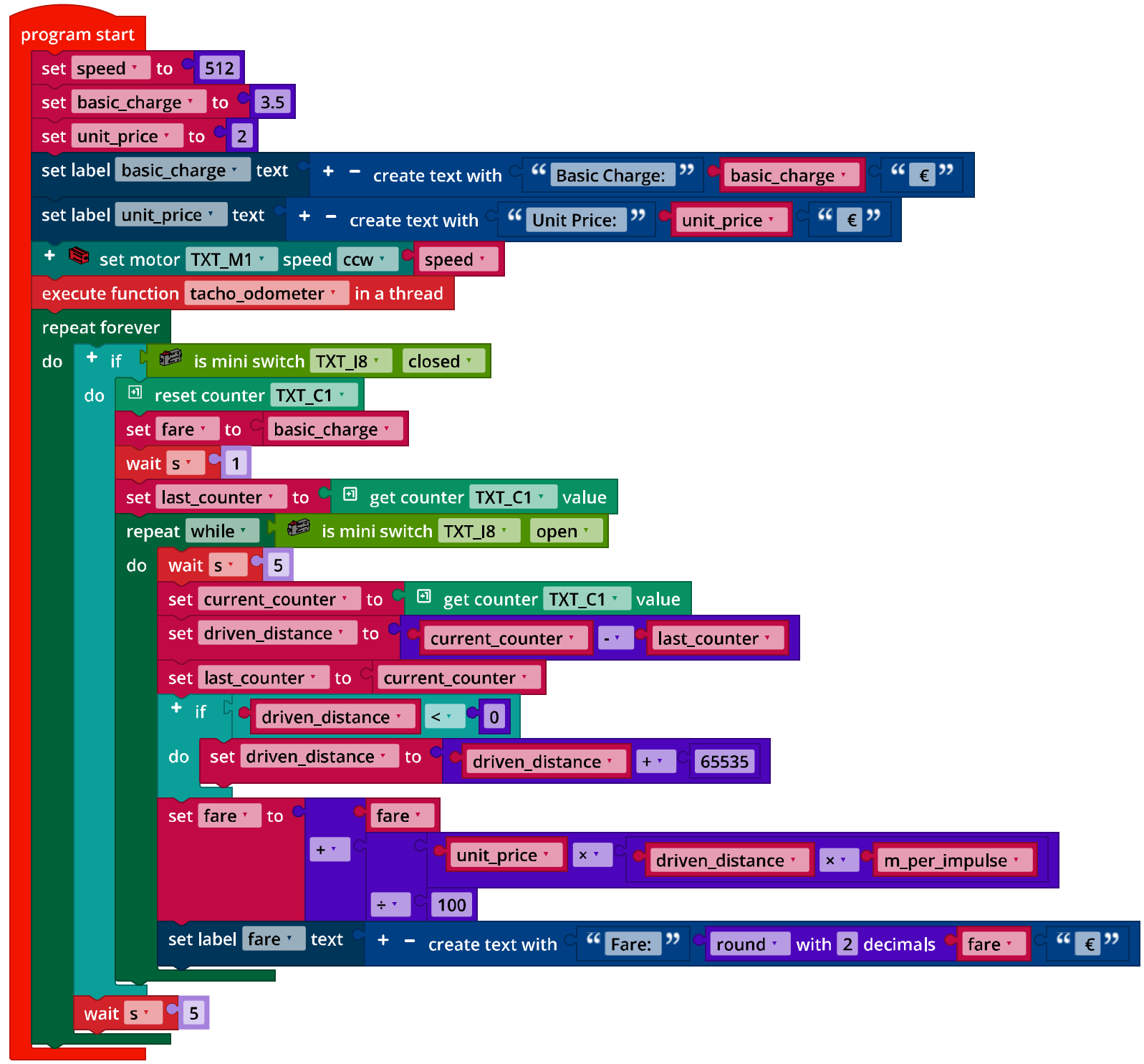 Taxi_Meter.ftYou can also move the taxi meter to a concurrent process (thread). It will then simply run alongside the tachometer and odometer while vehicle navigation is handled in the main program.AnnexTask 1: Cruise control, odometer and taxi meterRequired materialsPC for program development, local or via web interface. USB cable or BLE or WiFi connection to transmit the program to the TXT4.0. Tape measure or ruler, paper strips (to measure the tire circumference).Further information[1]	Andreas Wolf: Tachometer. Die Geschichte eines unverzichtbaren Instruments. 04.08.2014.[2]	Alper Aribal (SeoRocket): Taxameter. DeWiki.de.[3]	Online diagram editor for creating state diagrams (Format drawio): https://www.diagrammeditor.de/